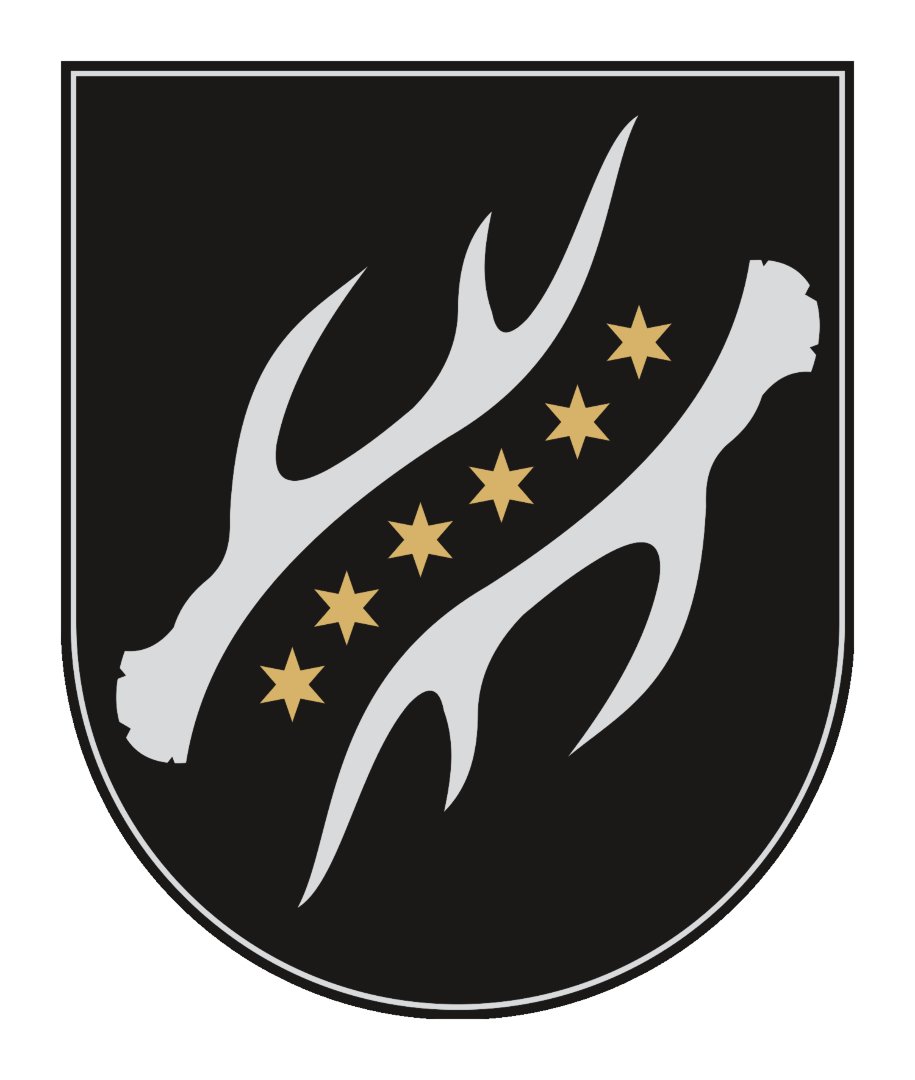 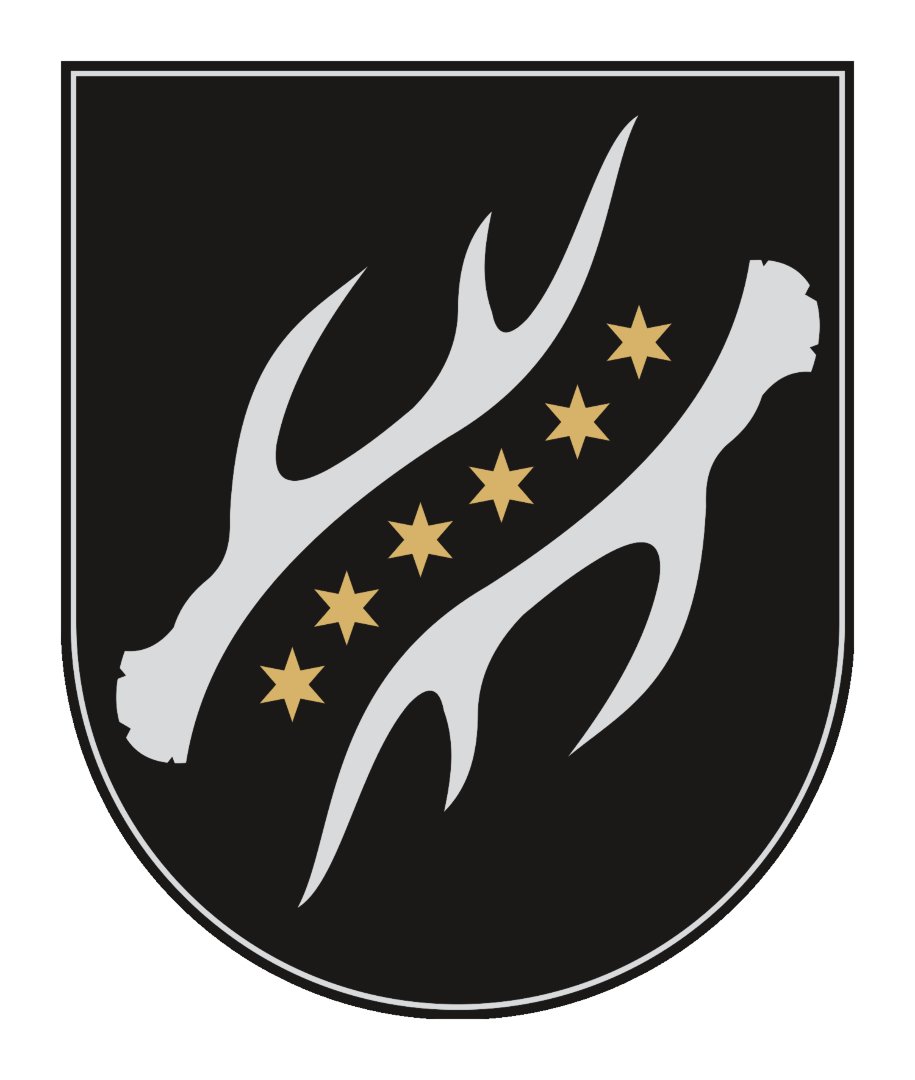 SPRENDIMASDĖL PRITARIMO KAZLŲ RŪDOS SAVIVALDYBĖS VISUOMENĖS SVEIKATOS BIURO 2020 M. VEIKLOS ATASKAITAI IR FINANSINIŲ ATASKAITŲ RINKINIO PATVIRTINIMO2021 m. gegužės 31 d. Nr. TS-120Kazlų RūdaVadovaudamasi Lietuvos Respublikos vietos savivaldos įstatymo 16 straipsnio 2 dalies 19 punktu, Lietuvos Respublikos Vyriausybės 2019 m. vasario 13 d. nutarimu Nr. 135 patvirtinto Viešojo sektoriaus subjekto metinės veiklos ataskaitos ir viešojo sektoriaus subjektų grupės metinės veiklos ataskaitos rengimo tvarkos aprašo 4 ir 18 punktais, Kazlų Rūdos savivaldybės tarybos 2016 m. kovo 16 d. sprendimu Nr. TS V(11)-2539 patvirtinto Kazlų Rūdos savivaldybės tarybos veiklos reglamento 191 punktu  Kazlų Rūdos savivaldybės taryba n u s p r e n d ž i a: 1. Pritarti Kazlų Rūdos savivaldybės visuomenės sveikatos biuro 2020 m. veiklos ataskaitai (pridedama).2. Patvirtinti Kazlų Rūdos savivaldybės visuomenės sveikatos biuro 2020 metų finansinių ataskaitų rinkinį (pridedama).Šis sprendimas per vieną mėnesį nuo jo paskelbimo arba įteikimo dienos gali būti skundžiamas Lietuvos Respublikos ikiteisminio administracinių ginčų nagrinėjimo tvarkos įstatymo nustatyta tvarka Lietuvos administracinių ginčų komisijos Kauno apygardos skyriui (Laisvės al. 36, 44240 Kaunas) arba Regionų apygardos administracinio teismo Kauno rūmams (A. Mickevičiaus g. 8A, 44312 Kaunas) Lietuvos Respublikos administracinių bylų teisenos įstatymo nustatyta tvarka.Savivaldybės merasMantas Varaška